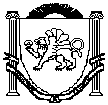 РЕСПУБЛИКА КРЫМНИЖНЕГОРСКИЙ РАЙОННОВОГРИГОРЬЕВСКИЙ СЕЛЬСКИЙ СОВЕТ23-я внеочередная сессии 2-го созываРЕШЕНИЕ №1от 14.01.2022 г.с. НовогригорьевкаО внесении изменений в решение № 7 20-й сессии 2-го созыва от 13.10.2021 г. «О даче согласия на прием  из государственной собственности Республики Крым в муниципальную собственность Новогригорьевского сельского поселения Нижнегорского района Республики Крым недвижимого имущества(разведочно-эксплуатационную скважину для хозяйственно-питьевого Водоснабжения населения, пробуренной на территории села Новогригорьевка Нижнегорского района Республики Крым).Руководствуясь Федеральным законом от 6 октября . № 131-ФЗ «Об общих принципах организации местного самоуправления в Российской Федерации», Законом Республики Крым от 21.08.2014 № 54-ЗРК «Об основах местного самоуправления в Республики Крым», Уставом муниципального образования Новогригорьевское  сельское поселение Нижнегорского района Республики Крым, рассмотрев письмо Министерства  экологии и природных ресурсов  Республики Крым, Государственное унитарное предприятие Республики Крым «Крымгеология» от 13.01.2022 № 18/05/01.10 в рамках реализации  мероприятий  Республиканской адресной  инвестиционной программы                             Новогригорьевский сельский совет  РЕШИЛ:1. Внести в решение № 7 20-й сессии 2-го созыва от 13.10.2021 г. «О даче согласия на прием  из государственной собственности Республики Крым в муниципальную собственность Новогригорьевского сельского поселения Нижнегорского района Республики Крым недвижимого имущества (разведочно-эксплуатационную скважину для хозяйственно-питьевого Водоснабжения населения, пробуренной на территории села Новогригорьевка Нижнегорского района Республики Крым) следующие изменения:1.1.Наименивание  решения изложить в следующей редакции: «О даче согласия на прием  из государственной собственности Республики Крым в муниципальную собственность Новогригорьевского сельского поселения Нижнегорского района Республики Крым недвижимого имущества: «Разведочно-эксплуатационная скважина на воду №2865, глубиной 115 м.,  расположенная  по адресу : Республика Крым,    р-н  Нижнегорский, с.Новогригорьевка, центр села, на равнине», кадастровый номер 90:08:140101:2187».1.2.Пункт 1 решения изложить в следующей редакции:«1.Дать согласие на принятие из государственной собственности Республики Крым в муниципальную собственность Новогригорьевского сельского поселения Нижнегорского района Республики Крым недвижимого имущества:  «Разведочно-эксплуатационная скважина на воду №2865, глубиной 115 м.,  расположенная  по адресу : Республика Крым,    р-н  Нижнегорский, с.Новогригорьевка, центр села, на равнине», кадастровый номер 90:08:140101:2187».2. Настоящее решение подлежит обнародованию  на официальной  странице  муниципального образования Новогригорьевское сельское поселение Нижнегорского района  на портале Правительства Республики Крым  rk.gov.ru  в разделе «Нижнегорский район. Муниципальные образования района, Новогригорьевское сельское поселение», на информационных стендах муниципального образования Новогригорьевское сельское поселение  Нижнегорского района Республики Крым.3. Настоящее решение вступает в силу после его официального  обнародования.4. Контроль за исполнением решения возложить на председателя Новогригорьевского сельского совета - главу администрации Новогригорьевского сельского поселения. Председатель Новогригорьевского сельского совета-                                                                                     глава администрации Новогригорьевскогосельского поселения                                                                                     А.М.Данилин 